线上申请专家操作手册技术支持：江苏国泰新点软件有限公司地址：江苏张家港市经济开发区(http://www.epoint.com.cn)客服电话：0452-2799622 400-9280095 1、首先登陆招标代界面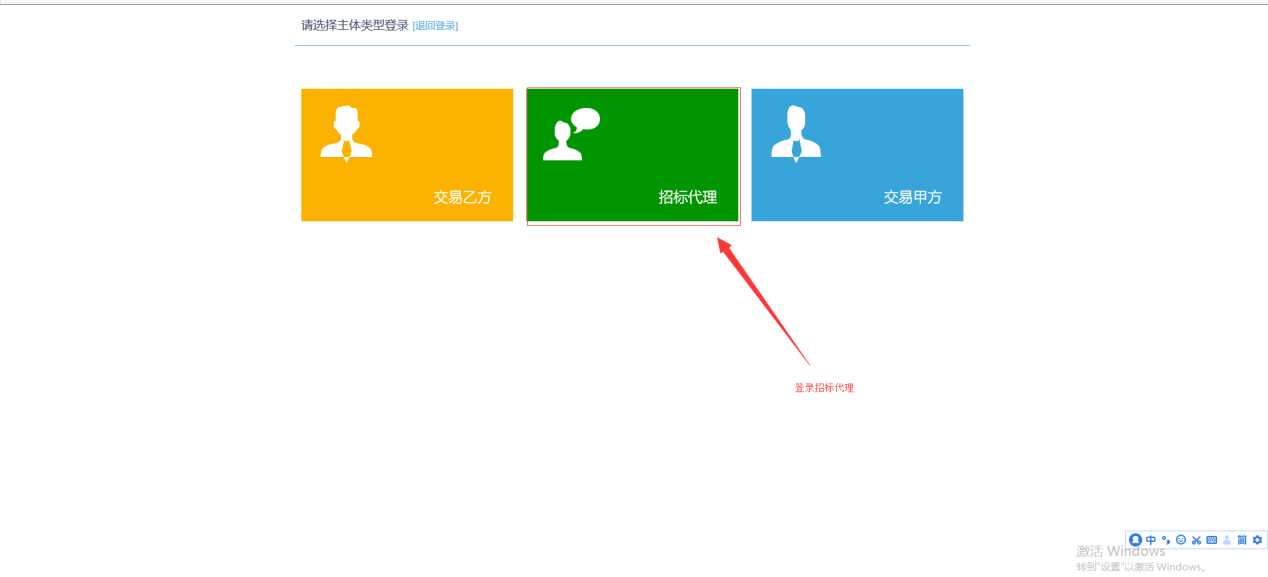 工程业务和采购业务，线上抽取专家模块位置在详细参考下图：2.1工程业务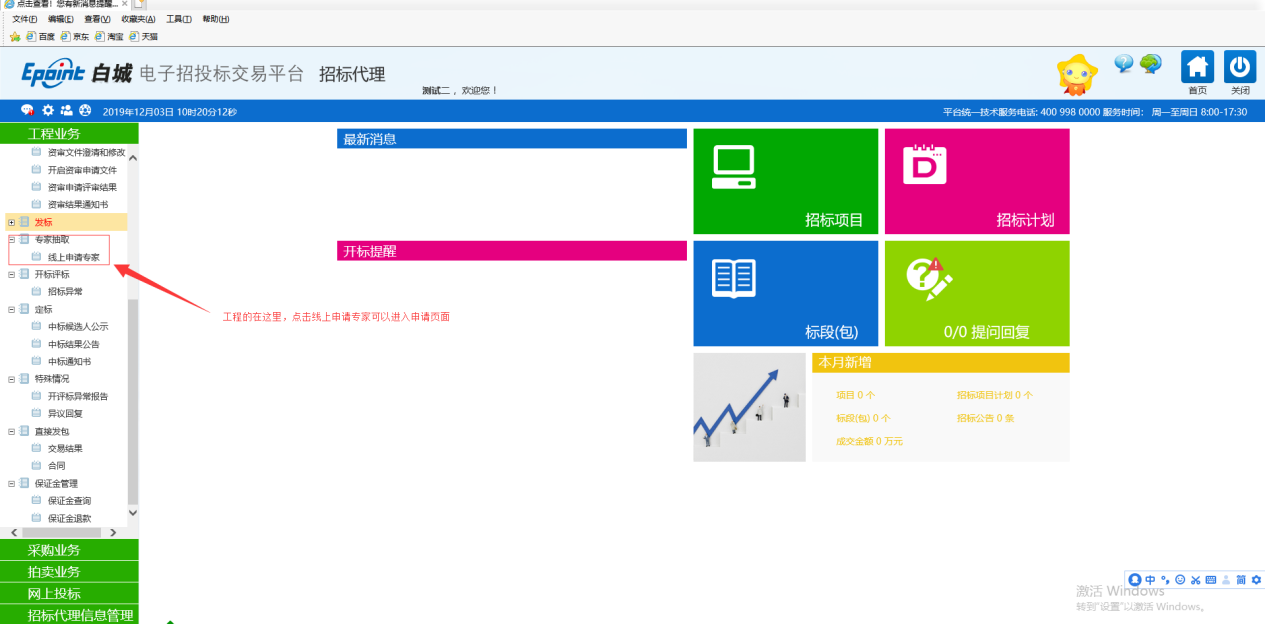 2.2采购业务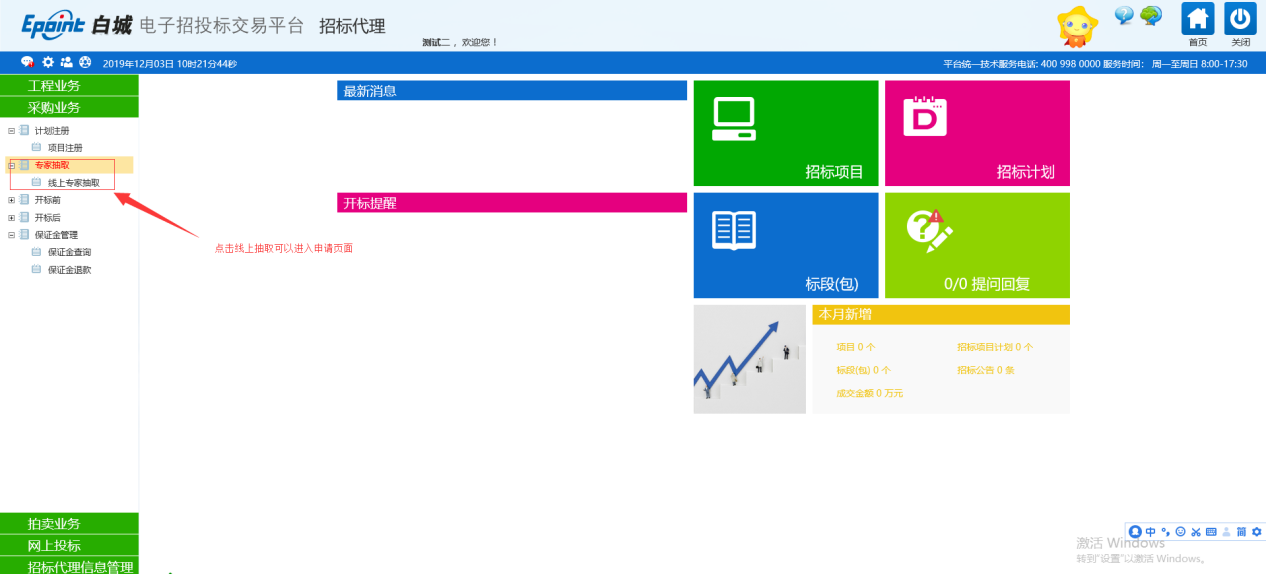 具体操作流程，代理在走完公告和招标文件流程并且审核通过后，就可以点击线上申请专家进行线上申请专家。具体请参考下图：1点击新增项目进行申请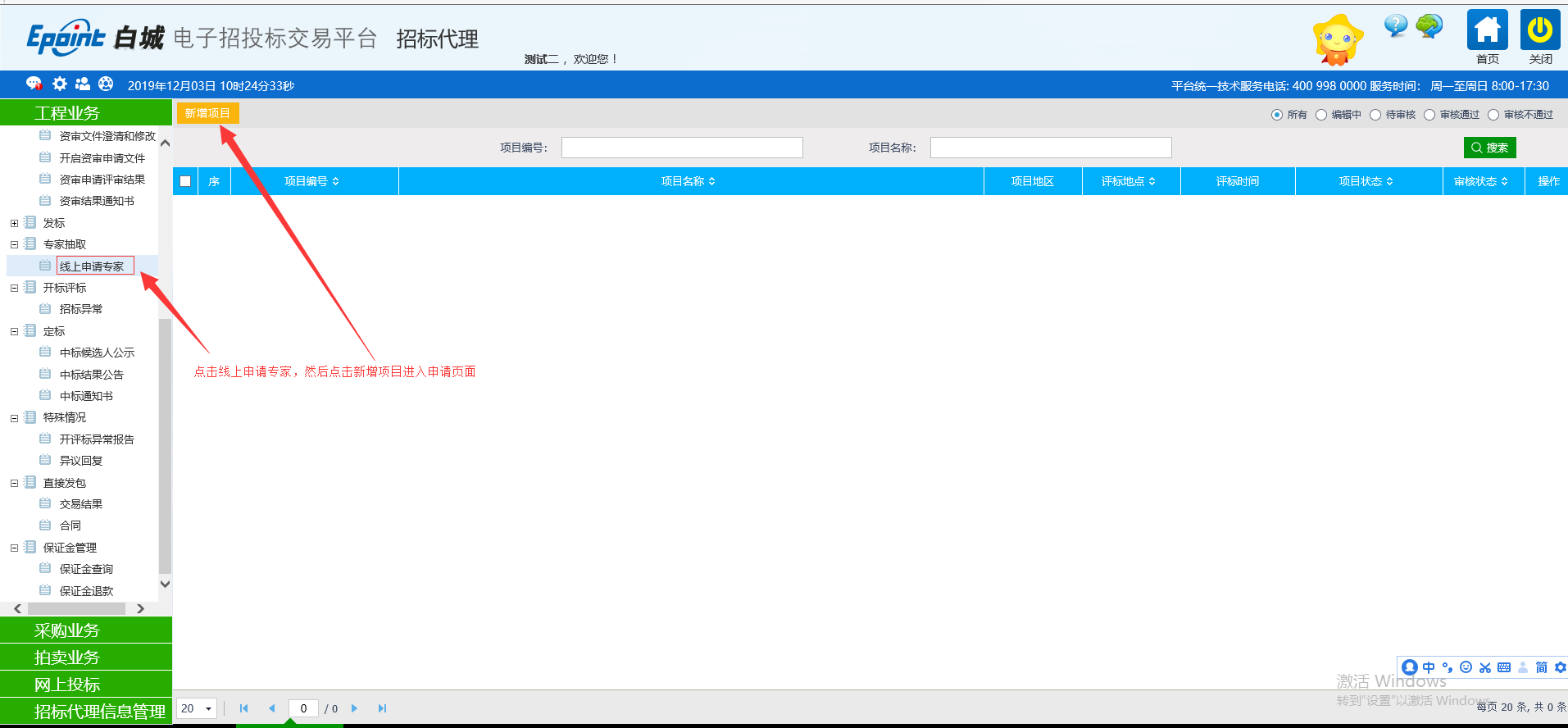 2点击项目名称后面选择项目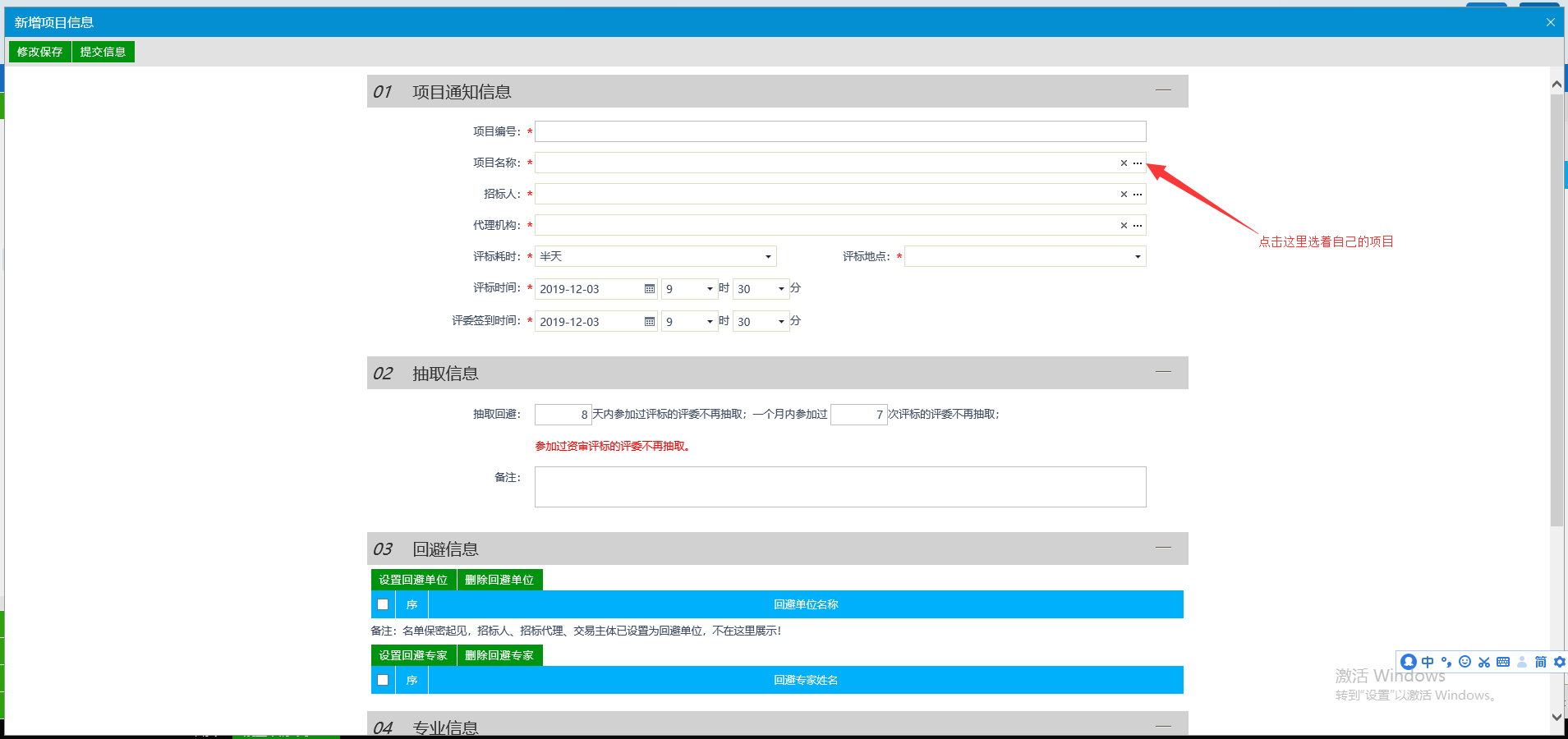 3找到自己项目点击确认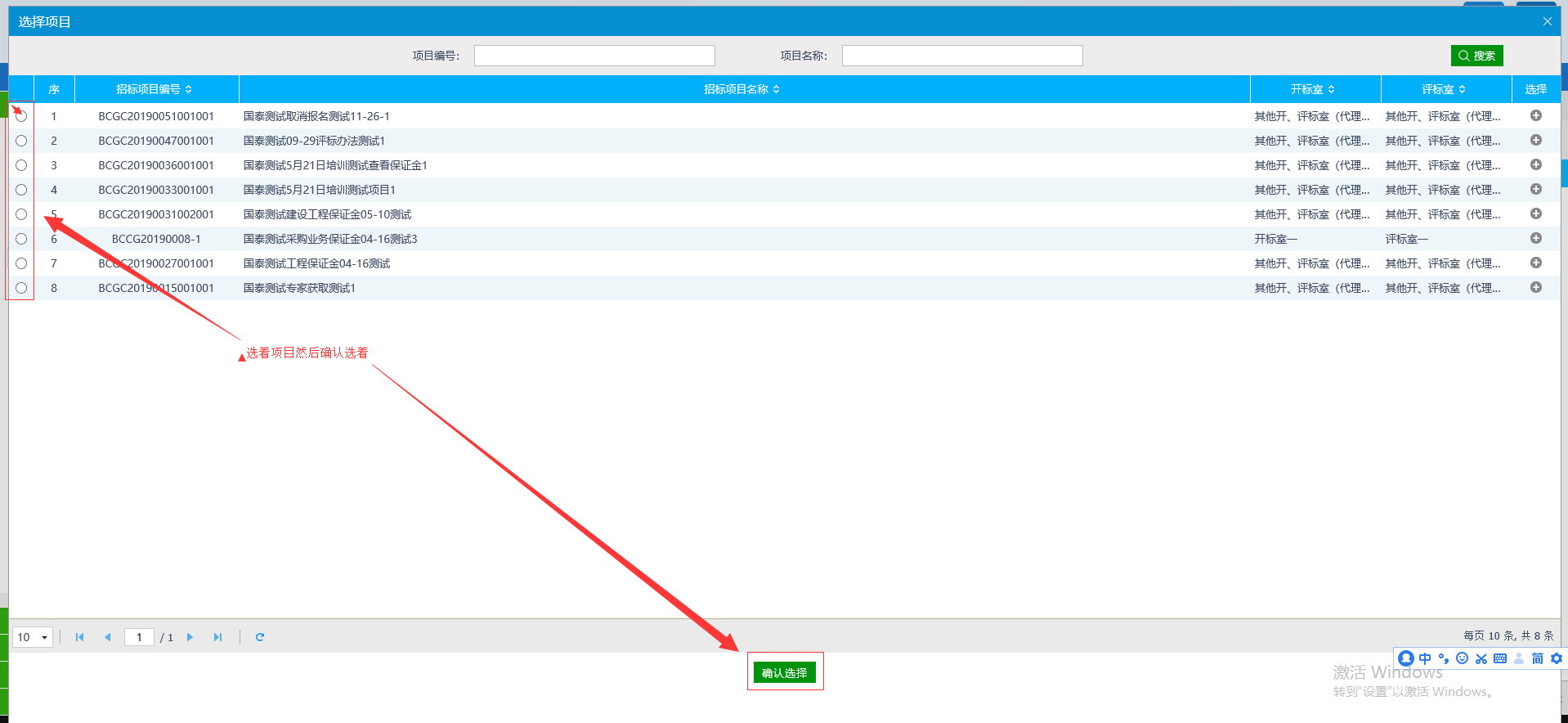 4选完项目会自动获取到项目信息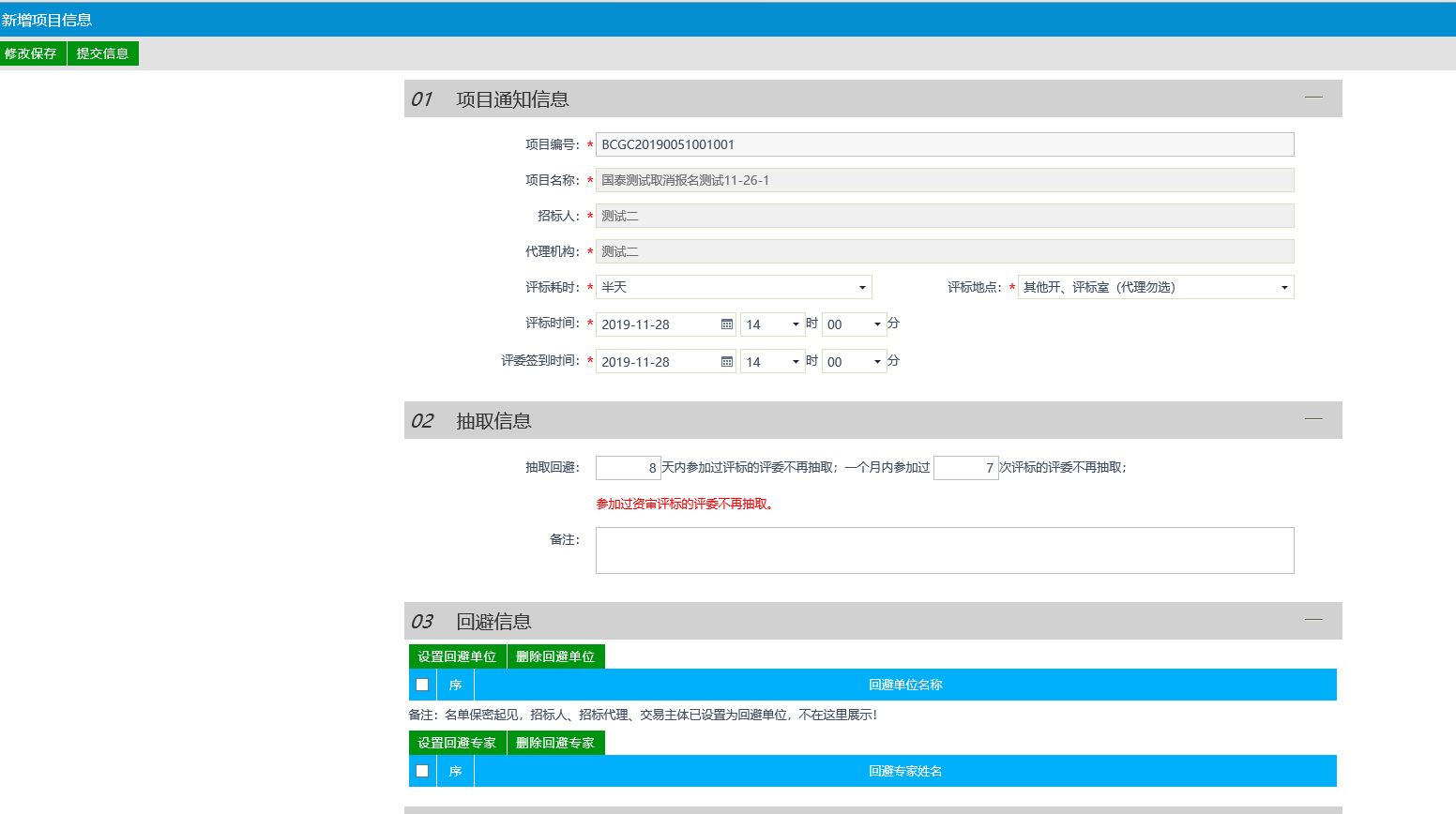 5填写评标时间和专家签到时间，和专家回避天数和次数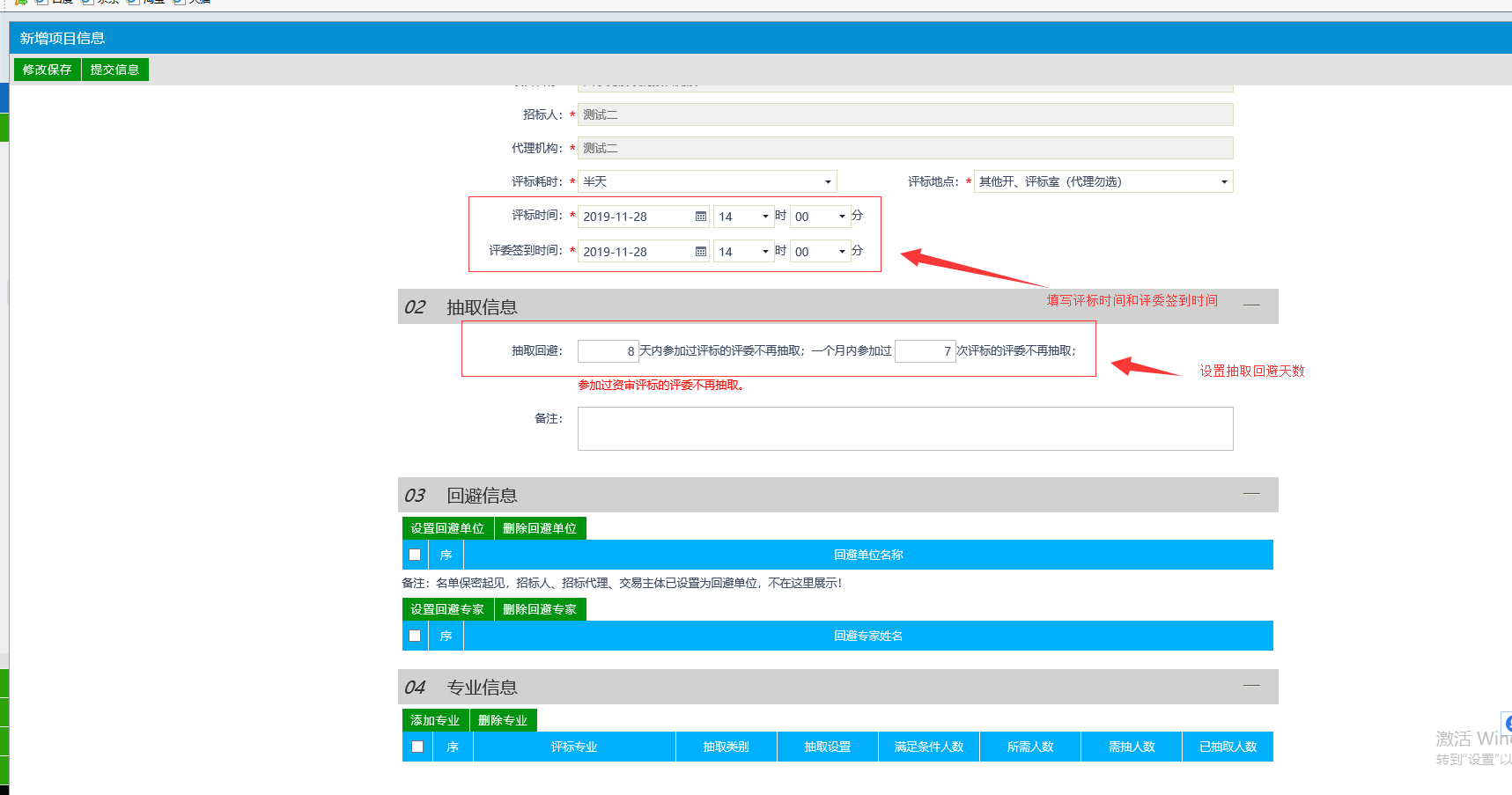 6设置规避单位和规避评委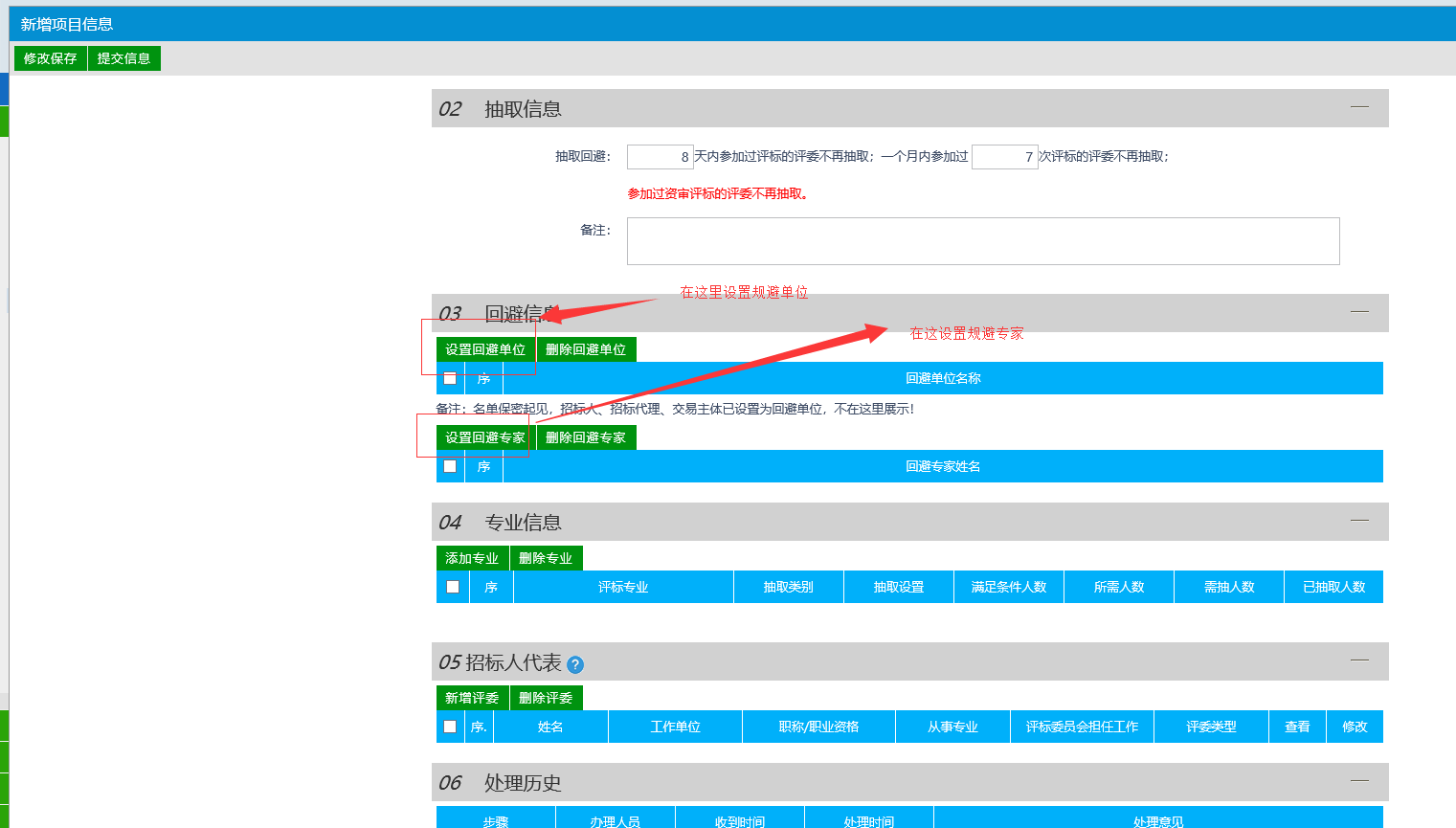 7添加要抽取的专家专业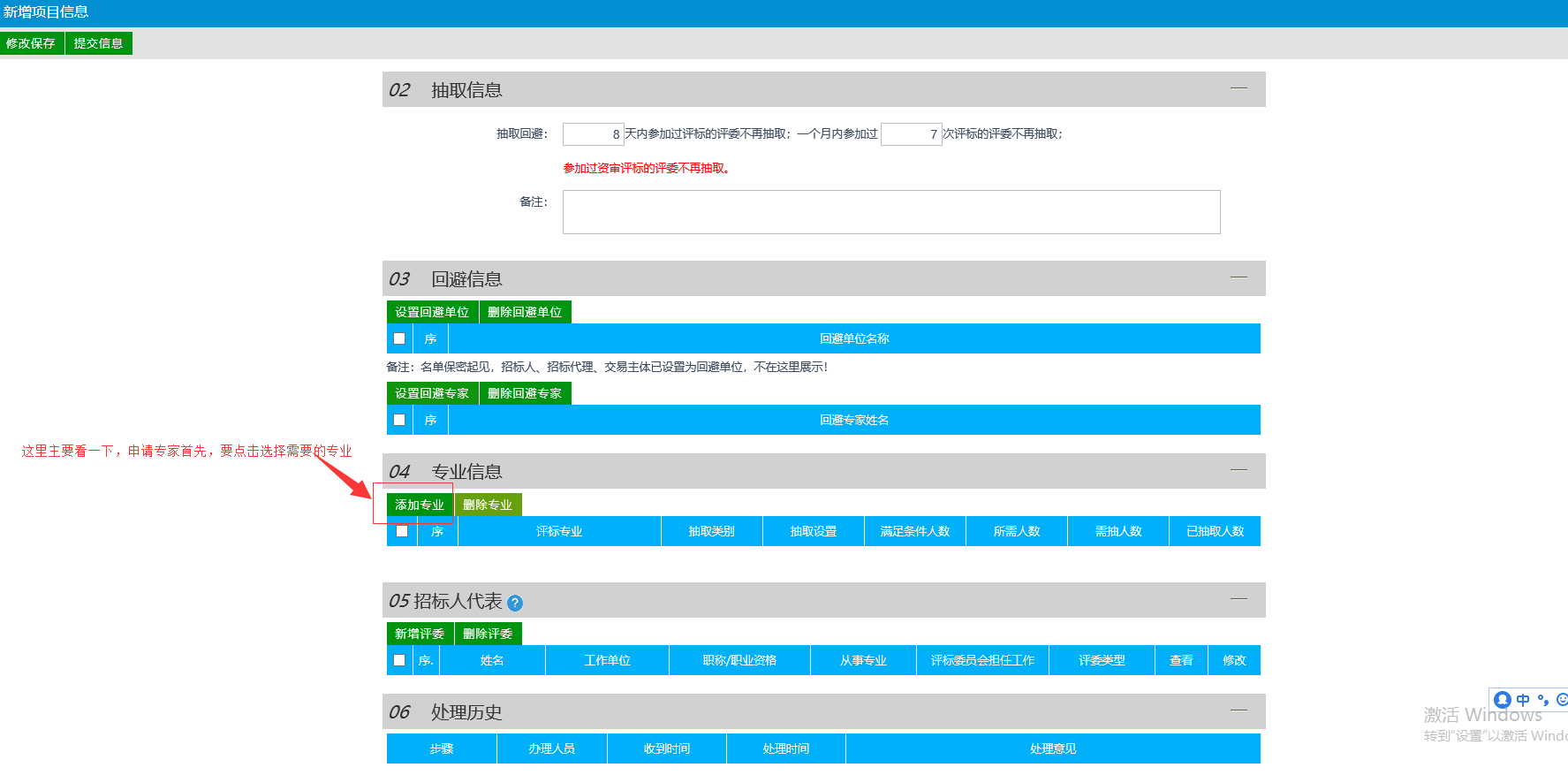 8进入添加专业界面然后选择评委地区，选择白城市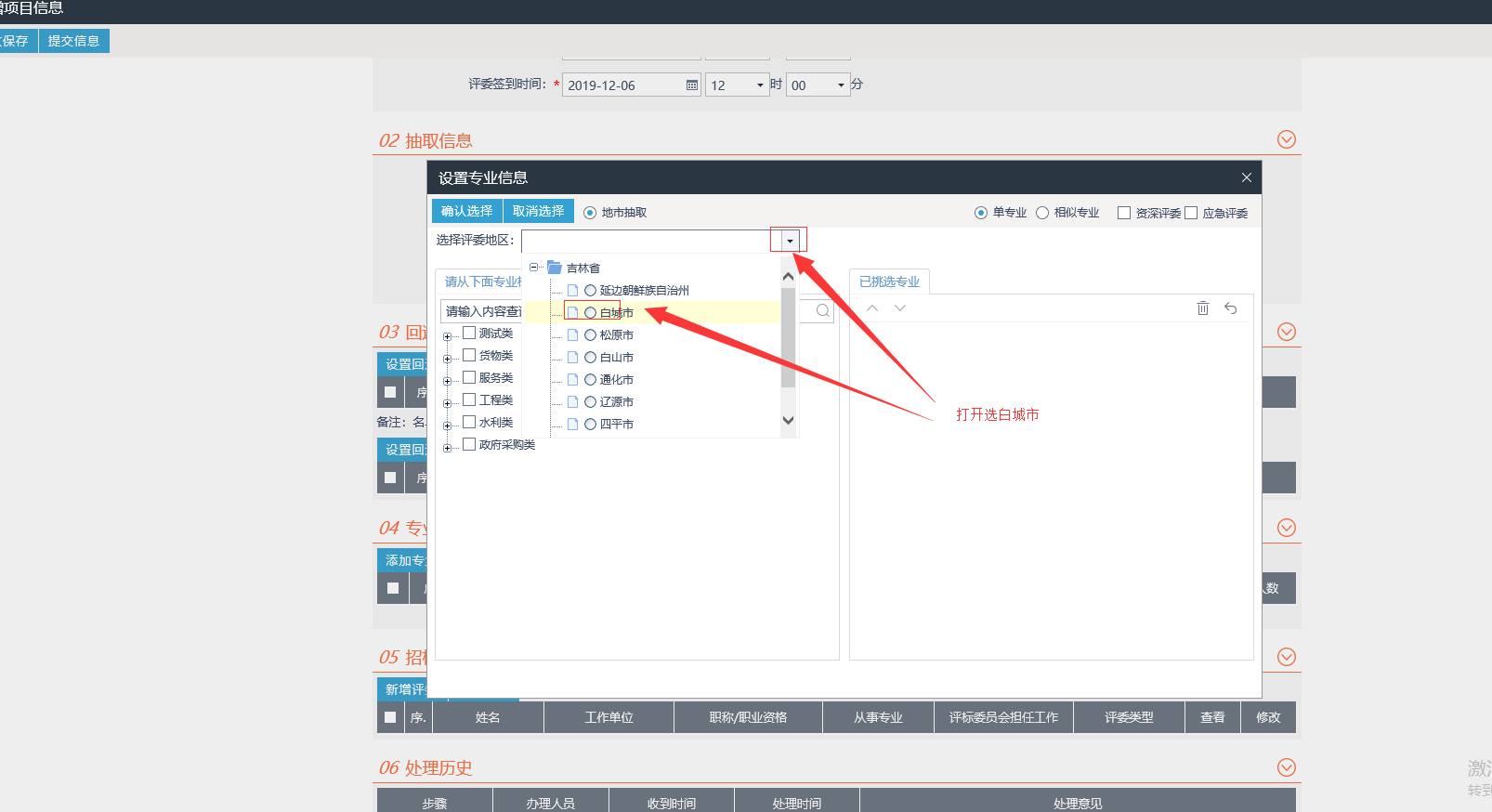 9 选择需要的专业，然后点确定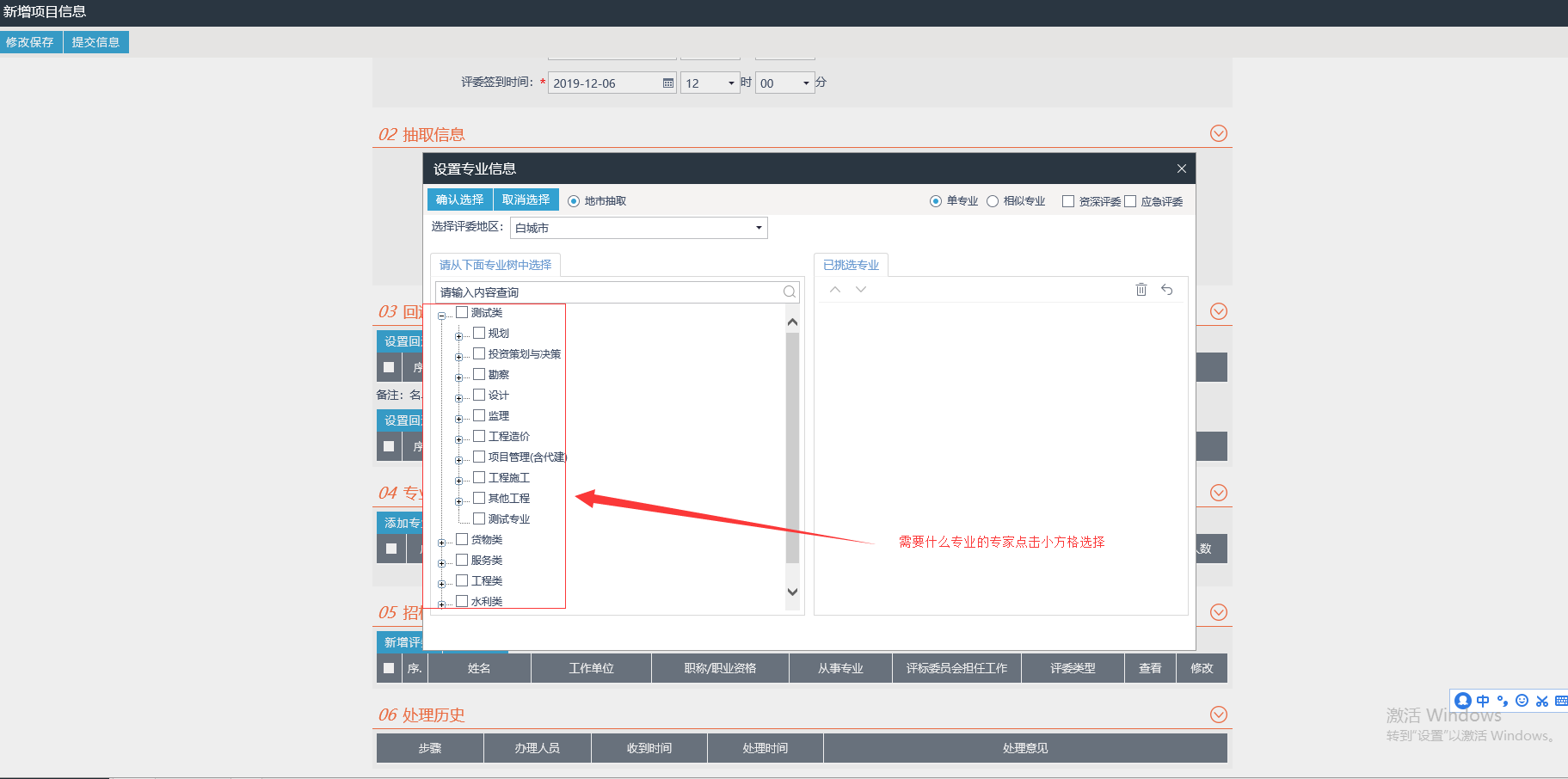 10在红框里选择每个专业的需要的人数，然后提交审核，然后中心人员审核通过后，开标时直接到抽取室抽取即可。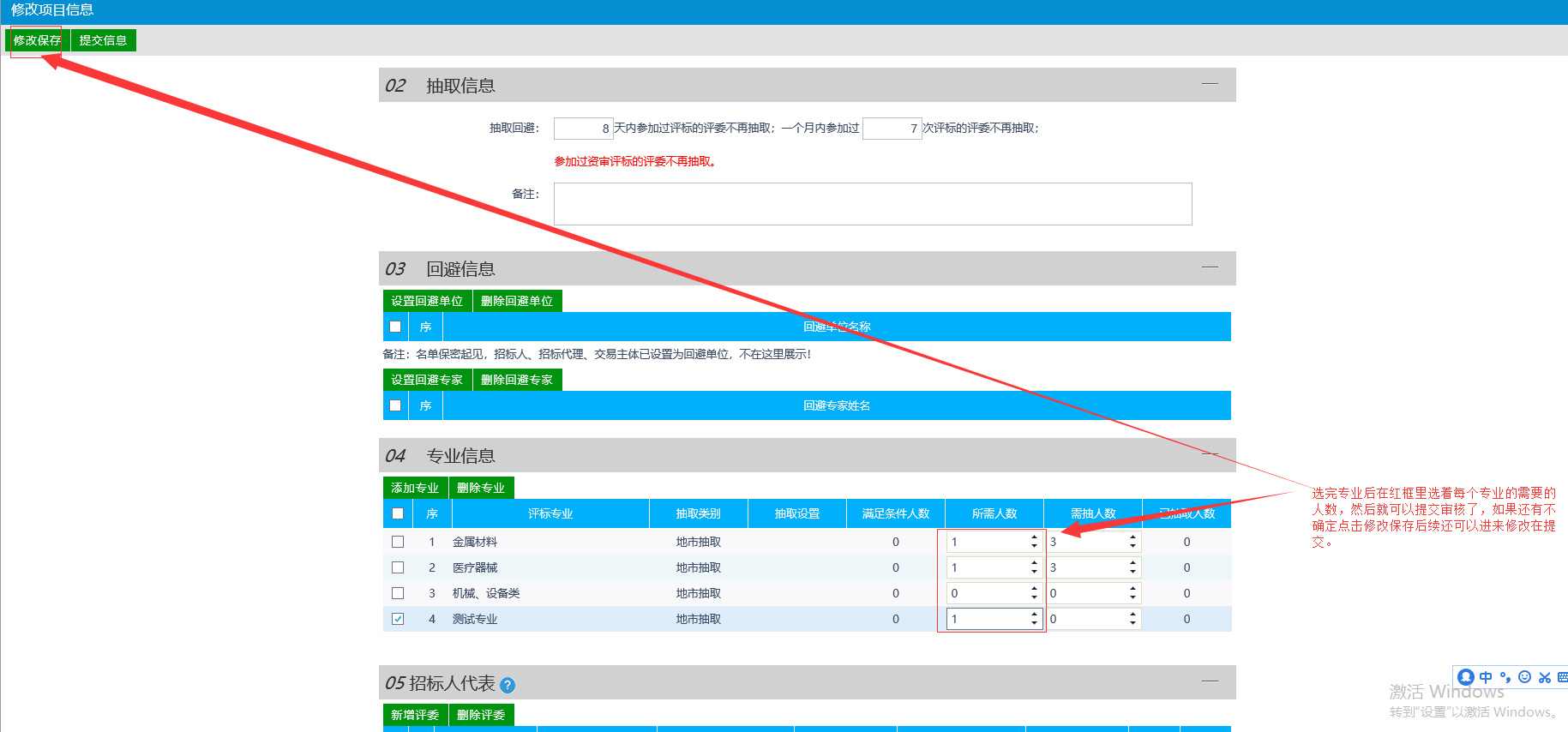 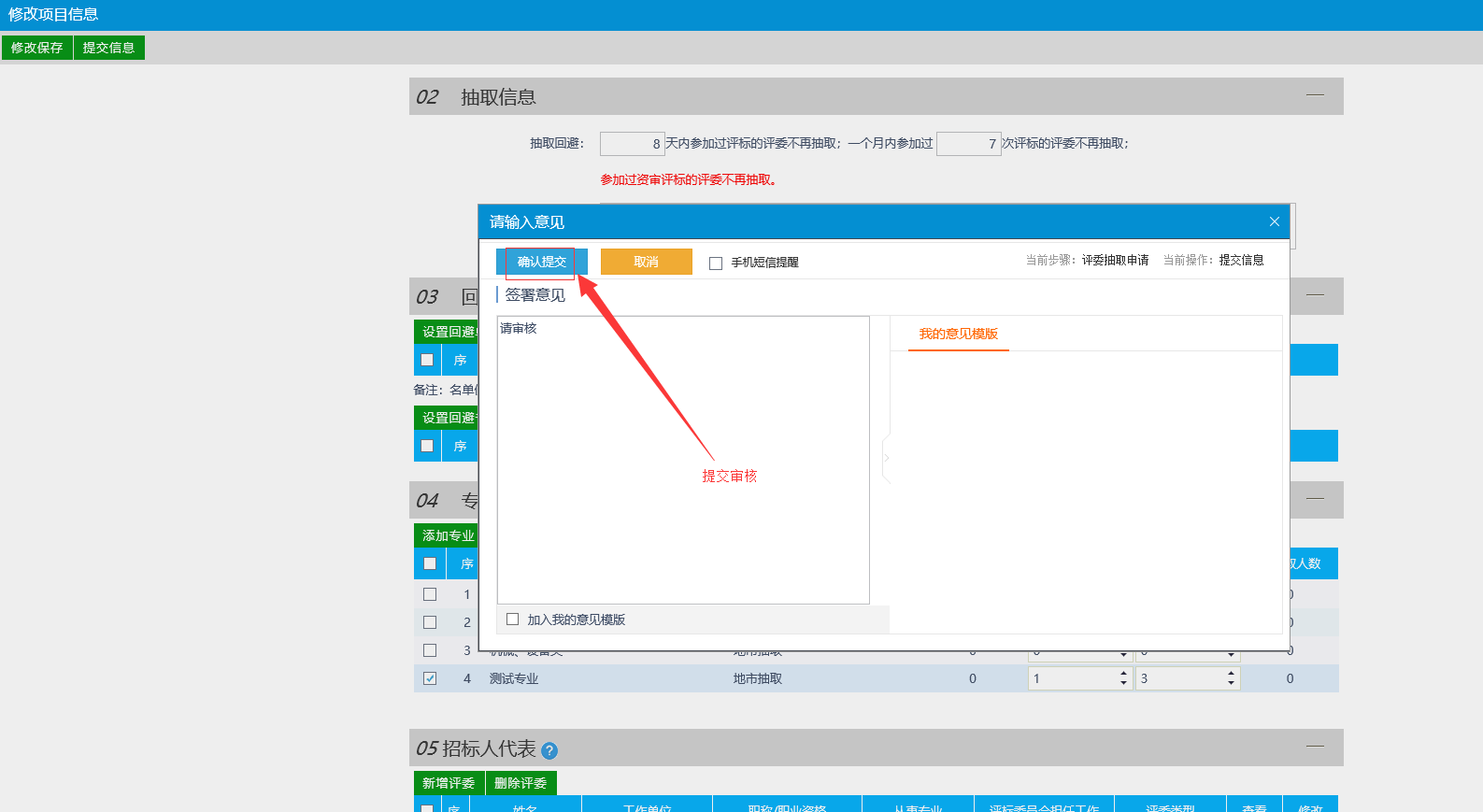 提交后等待审核即可完。